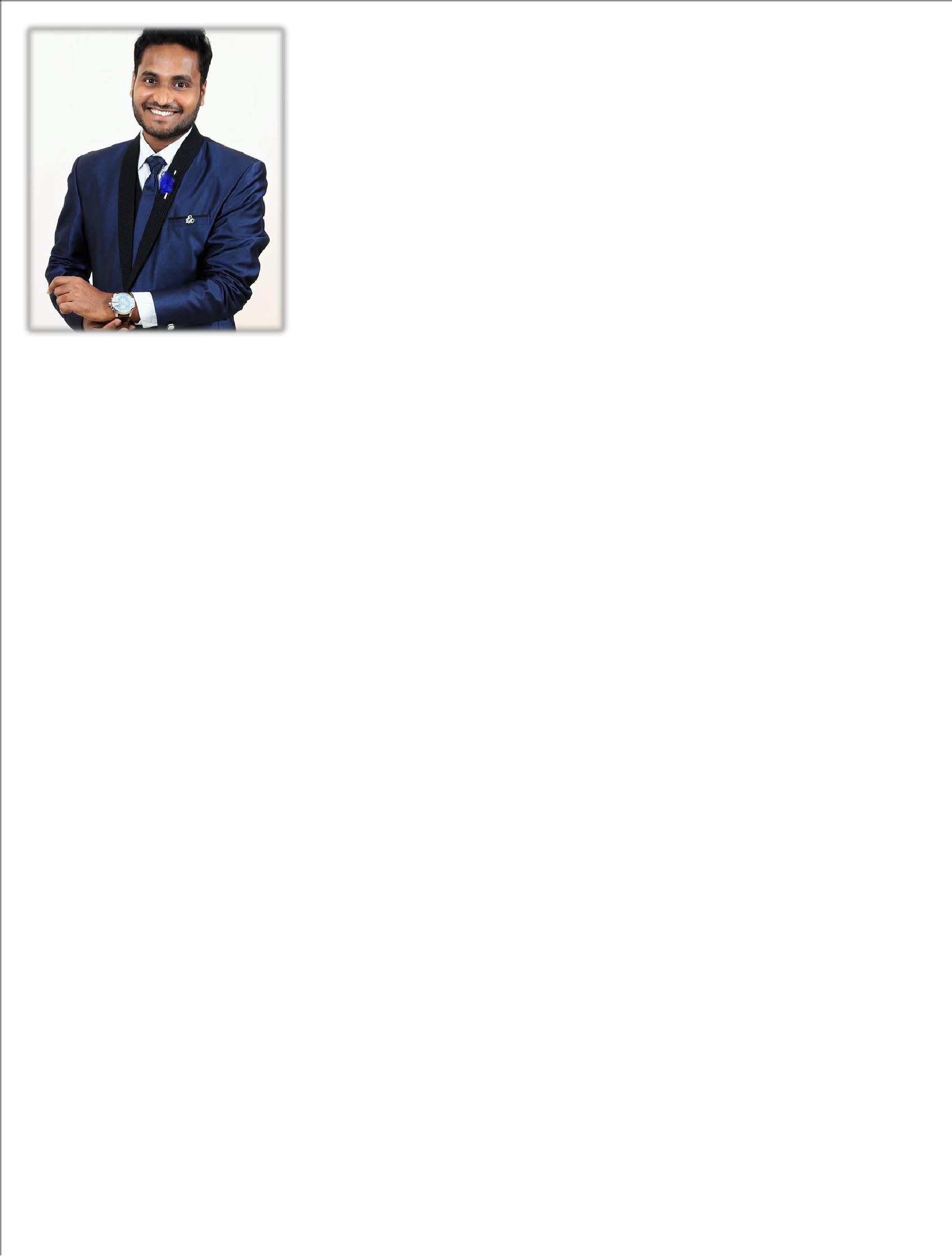 TECHNICAL SKILLSComputer LiteracyMicrosoft OfficeSite EngineeringSite supervisionDesign EngineeringManpower AllocationLow Voltage system installationLow Current System installationPanel Board installationDB InstallationReview of Shop drawingsBilling of QuantityConstruction & MaintenanceTesting & CommissioningConsultant CoordinationContinuity TestMegger TestHi-Pot TestPolarity TestDi-Electric TestPolarization Index TestCable InstallationCable Routing & SplicingQuality ControlInspection ReportMethod StatementAutoCADAnalytical SkillsSADIQUE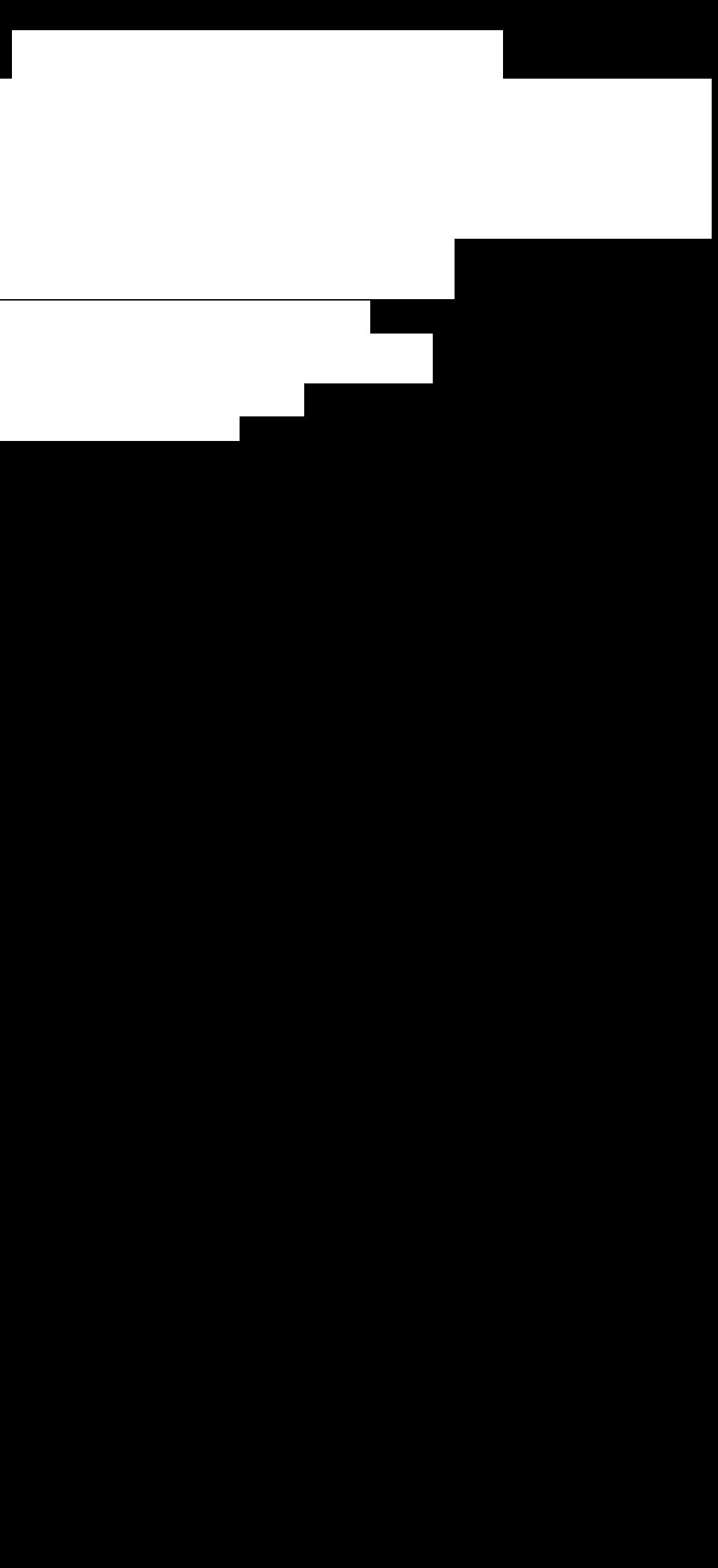 MEP Electrical Engineer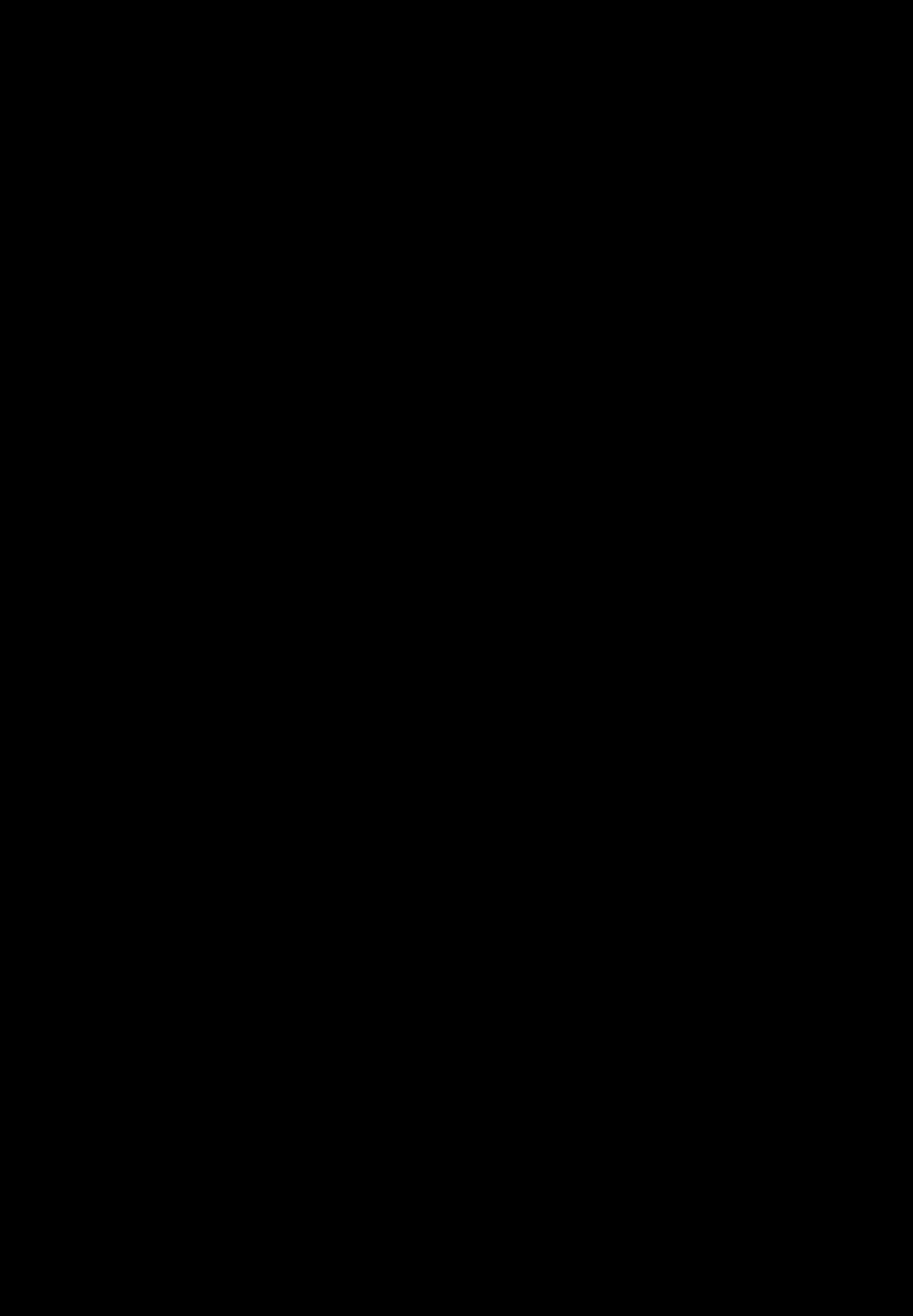 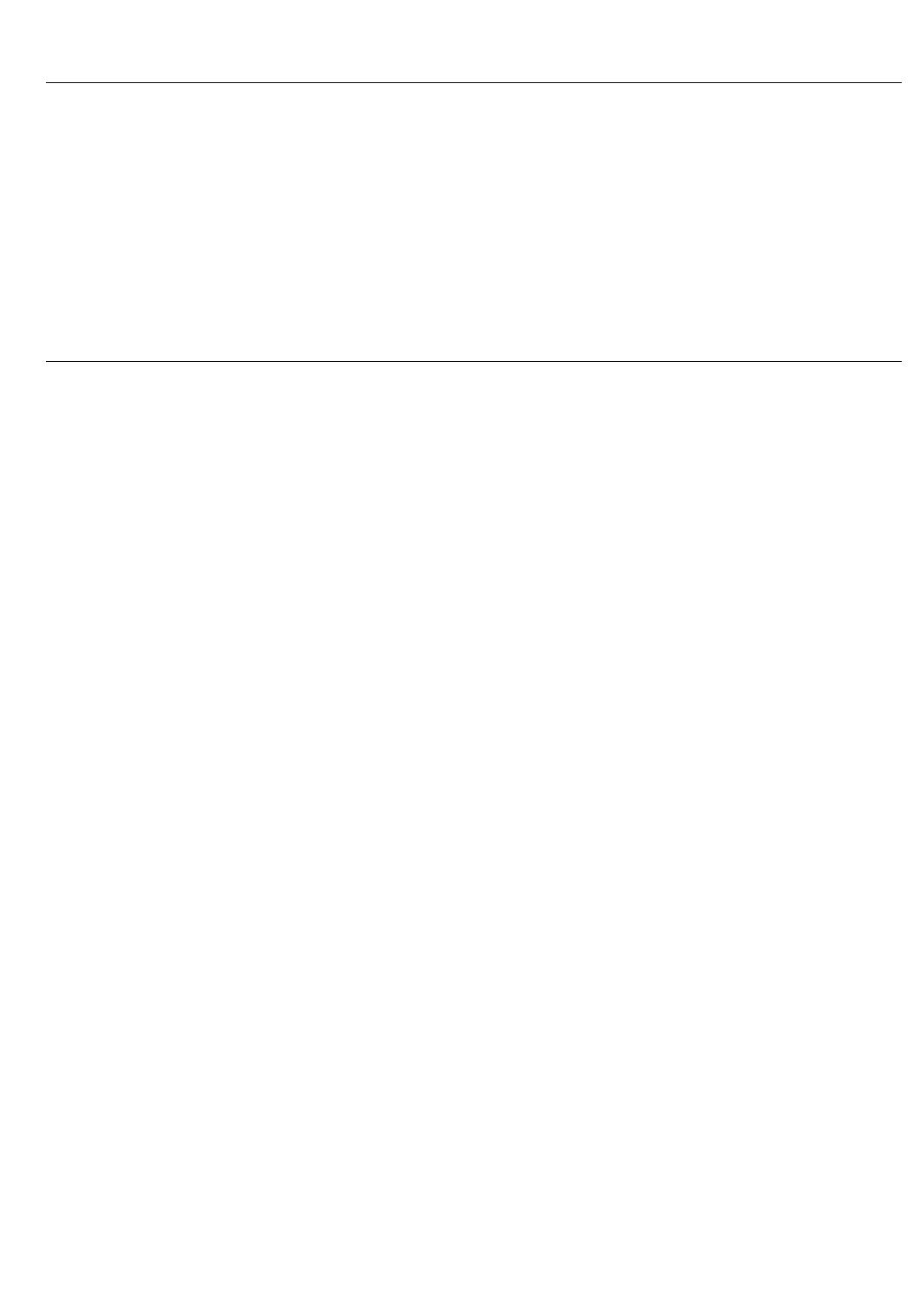 SUMMARYAn Electrical Engineer with 9+ years of experience. Capable of working independently with minimum supervision and committed to providing high quality service to every project, with focus on Health, Safety and Environmental issues. Professional, capable and motivated individual consistently performs in challenging environments in the field of construction/inspection and/or services in E&I discipline.WORK EXPERIENCESaudi Arabia, Electrical EngineerDec’ 2017 – Apr’ 2019Reviewing Shop drawings, Material submissions & Technical design calculations as per the requirement in Contract drawings, BOQ & Technical specification and get approval from the Consultants and Statutory authorities.Ensures that all the works done are in accordance with the approved construction drawings, contract documents, project specifications and all applicable standards.Responsible for implementation & monitoring of all electrical related works at site and coordinates the works to mechanical & civil groups.Saudi Arabia Electrical EngineerMar’ 2013 – Dec’ 2017Able to prepare basic electrical engineering documents to include cable, earthing, lighting and equipment layouts as well as selection, sizing and specification of electrical equipment.Having experience in Project Management, Contract Management, coordination with Client / Consultant / Vendors / Sub-contractors / government authorities, Supervision of Electrical Installations, Testing / Commissioning/maintenance HV / LV electrical systems in different capacities.Estimates, prepares & assigns the resources such as manpower, materials, consumables, equipment, tools etc., required for all electrical and related works prior to execution.SOFT SKILLSLEADERSHIP QUALITIES:Dedication, Commitment & DeterminationHaving clear visionAbility to take leadQuick decision makingTime managementEffective communicatorExcellent relationship building & interpersonal skillsStrong analytical, problem solving & organizational abilitiesBeing bold & leadingStrategic PlanningSTRENGTH:Communication SkillsFlexibility and AdaptabilityQuick learnerStress toleranceDecision making skillsCreativityCreating a positive work environmentLANGUAGESHONOR & AWARDSFirst rank holderReceived a prestigious award for holding a second rank all over the college in the 6th semester and 1st rank in the Final semester of Engineering degree in Pragati Engineering College.Man, of the Match in Junior college cricket matchA keen interest in the sport of cricket lead me to a Man of the match trophy and win the match for my side during the junior level cricket match held in the district from all over the inter level colleges.India E&I EngineerNov’ 2009 – Oct’ 2012Involved in erection and commissioning of 125MW Co-generation thermal power plant with capacity 5x25MW BHEL make steam turbine, 3x110 TPH CFBC boiler and 4x75 TPH AFBC boiler.Preparing work schedules, monitoring work progress, calibration and testing of major equipment’s of turbine and generator and boiler instrumentation.Preparing cable schedules & termination details & assisting in loop checks and pre-commissioning and commissioning activities related to instrumentation and maintaining daily/weekly project status.ACADEMICS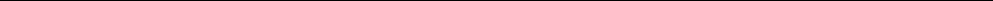 PROJECTS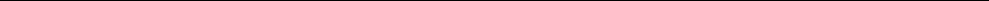 ROYAL PROJECT, SHARMA COMPLEX Dec 2017 - Apr 2019Neom is a planned cross border city in the Tabuk province of northwestern Saudi Arabia. It is planned to incorporate smart city technologies and function as a tourist destination. The site is near the Red sea and the borders that Saudi Arabia shares with Egypt and Jordan. It will cover a total area of 26,500 km2 (10,200 sq. mi) and will extend 460 km along the coast of the Red sea.HIGHLIGHTS:A Main Dewan buildingA Majlis buildingA Family ClinicA Family Gate & MasjidMBS & TBS Residential Luxury SuitesGolf Course Administrative building.A, B & C Type villasACTIVITIES:Preparing load schedules. Coordinating with the draftsman in preparing shop drawings. Quantity take off and material ordering. Preparing LPO's and Placing material orders and follow up.Review of shop drawings and ensures its compliance with designs, contract requirement and properly coordinated with other discipline.Installation of MDB's, SMDB's, and DB's as per the Load schedule. Full supervision and installation of Cable trays, Cable ladders, Trunking, MCB's, ELCB's, ACB's, Lighting, Power sockets, Isolators.Installation of complete internal and external electrification of lighting and power points. Testing & commissioning of Cables, MDB's, SMDB's, and DB's.Installation of earthing and lightning protection systems, conventional/addressable type fire alarm systems, central battery emergency lighting system, MATV/SMATV system, telephone/data system, CCTV system, and audio/video intercom systems.COURSE AND TRAININGPLC, DCS & SCADA Programming Sep 2009 - Oct 2009Certificate holder for PLC & SCADA programming applications conducted by SOS Institutes, Hyderabad.Learned PLC, DCS & SCADA Ladder logic diagram implementation.learned how DCS & SCADA can be interlinked.Development of Microcontroller based object flow measurement Jan 2009 - Feb 2009This was the main project done in the 8th semester of the final year.Studied the coding of Atmel 89C51 and Atmel 89C52 Microcontroller along with the 555 timers.Role of PLC's in bunker filling at sinter plantMay 2008 - Jun 2008Underwent a project-based training at Visakhapatnam Steel Plant in Instrumentation Department.learned about the role of PLC's in an industry in the 6th semester of my bachelor's Degree.SADIQUE MOI-SFMC PROJECT Mar 2013 - Dec 2017The Ministry of Interior (MOI) of the Kingdom of Saudi Arabia (KSA) is putting effort into a complete healthcare system renewal, the Security Force Medical Center (SFMC) Project, the largest medical investment in the Gulf Cooperation Council (GCC) area, costing $7 billion. This initiative is aimed at providing state of-the-art healthcare services to four million Saudis representing the MOI’s employees and their families.HIGHLIGHTS:Hospital advanced medical facilitiesA utility area for technical maintenanceA central main MosqueA residential area with villas, single and family apartments, a recreational sporting and commercial buildings too4 HelipadsSeparate staff and visitor parking areasAllied Health/Nursing schoolACTIVITIES:Deals directly with the Construction Mangers on site and the superintendents to correct quality deficiencies.Ensures that the As-Built information is recorded daily on the QA/QC copy of drawings.Ensure the Quality of works is maintained at site as per project requirements, Specifications, method of statements and design drawing.Snagging and preparation of punch lists of items for corrective action following completion of construction in preparation for project handover.Coordinate with client, consultant, and contractor during the site inspections and for Customer acceptance.Installation of Lighting control panel, Royal Thermostat, voice & Data outlets, IP TV outlets, Roll up shutter & curtain shutter, Access control panel such as card reader, Duplex Reader module, Magnetic door lock and Magnetic door contact.WADI POWER PLANT PROJECT Nov 2009 - Mar 2012A Captive power plant with a capacity of 125MW.Thermal powerplantWorld's largest Kiln production cement plant5x25MW BHEL make steam turbine3x110 TPH CFBC boiler and 4x75 TPH AFBC boiler.ACTIVITIES:Turbine Vibration Monitoring System – Bentley Nevada- 3500.Turbine Speed & Load Control System–WOODWARD–505.Proper mounting of instruments as per PID drawings and doing modifications as per field requirements, during commissioning.Preparing cable schedules and termination details and assisting in loop checks and pre-commissioning and commissioning activities related to instrumentation and maintaining daily/weekly project status.Responsible for maintenance of DCS and integration of Human Machine Interface, PLC, Controller etc.Email:Sadique-394339@2freemail.com Sadique-394339@2freemail.com Location:Dubai, UAEDubai, UAENationality :Nationality :IndiaIndiaEnglishReadWriteSpeakHindiReadWriteSpeakTeluguReadWriteSpeakBACHELOR OF TECHNOLOGYJNTUK, 61%Electronics & Instrumentation Eng.INTERMEDIATEMath’s, Physics & Chemistry, 73%Boon Junior CollegeSECONDARY SCHOOLMohan convent high school, 75%